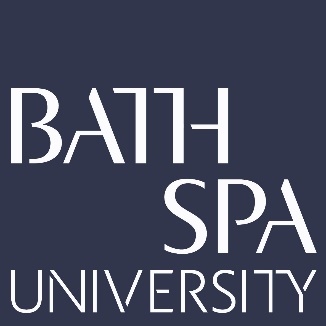 School: School of Creative Industries Researcher: Dr. Ruth Farrar Project Title: Dear Carnegie HallUOA: 34Research QuestionsHow can new media technologies – specifically, an app, image recognition and augmented reality technologies – be used to capture the complexities of understanding a history’s multiple perspectives and perceptions?Applying a social constructivist method, in what ways can researchers shape new media technologies to help archival material come to life for new audiences? 